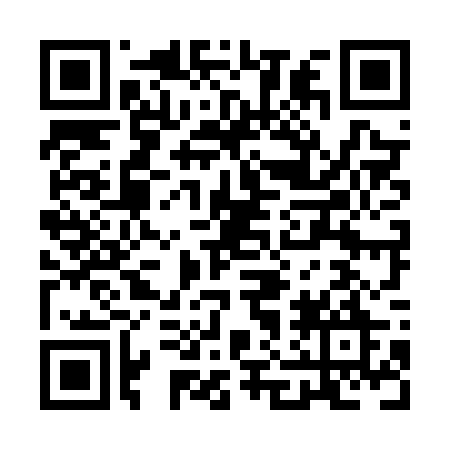 Ramadan times for Sarengrad, CroatiaMon 11 Mar 2024 - Wed 10 Apr 2024High Latitude Method: NonePrayer Calculation Method: Muslim World LeagueAsar Calculation Method: ShafiPrayer times provided by https://www.salahtimes.comDateDayFajrSuhurSunriseDhuhrAsrIftarMaghribIsha11Mon4:244:246:0211:533:075:445:447:1612Tue4:224:226:0111:533:075:455:457:1813Wed4:204:205:5911:523:085:475:477:1914Thu4:184:185:5711:523:095:485:487:2115Fri4:164:165:5511:523:105:495:497:2216Sat4:144:145:5311:513:115:515:517:2417Sun4:124:125:5111:513:115:525:527:2518Mon4:104:105:4911:513:125:535:537:2619Tue4:084:085:4711:513:135:555:557:2820Wed4:064:065:4611:503:145:565:567:2921Thu4:044:045:4411:503:145:575:577:3122Fri4:024:025:4211:503:155:585:587:3223Sat4:004:005:4011:493:166:006:007:3424Sun3:583:585:3811:493:166:016:017:3525Mon3:563:565:3611:493:176:026:027:3726Tue3:543:545:3411:483:186:046:047:3827Wed3:513:515:3211:483:186:056:057:4028Thu3:493:495:3011:483:196:066:067:4129Fri3:473:475:2811:483:206:076:077:4330Sat3:453:455:2711:473:206:096:097:4431Sun4:434:436:2512:474:217:107:108:461Mon4:414:416:2312:474:217:117:118:482Tue4:384:386:2112:464:227:137:138:493Wed4:364:366:1912:464:237:147:148:514Thu4:344:346:1712:464:237:157:158:525Fri4:324:326:1512:464:247:167:168:546Sat4:294:296:1412:454:247:187:188:567Sun4:274:276:1212:454:257:197:198:578Mon4:254:256:1012:454:257:207:208:599Tue4:234:236:0812:444:267:217:219:0010Wed4:204:206:0612:444:277:237:239:02